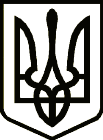 УкраїнаНОСІВСЬКА  МІСЬКА РАДА
Носівського району ЧЕРНІГІВСЬКОЇ  ОБЛАСТІВИКОНАВЧИЙ КОМІТЕТРІШЕННЯПро призначення опіки          Керуючись ст.34 Закону України «Про місцеве самоврядування в Україні», ст. 4 Закону України «Про органи і служби у справах дітей та спеціальні установи для дітей», cт. 210 Сімейного кодексу України, Порядком провадження органами опіки та піклування діяльності, пов’язаної із захистом прав дитини, затвердженим Постановою Кабінету Міністрів України № 866 від 24 вересня 2008 року, враховуючи висновок служби у справах дітей від 10.12.2018 року № 01-14/185 (протокол № 12 засідання комісії з питань захисту прав дітей від 10.12.2018), виконавчий комітет Носівської міської ради вирішив:        1. Призначити опікуном над малолітньою ХХХХХ, ХХХХ р. н., її бабусю ХХХХ, ХХХХ р. н., мешканку вул. ХХХХ,19, м. Носівка Чернігівської області.  2. Контроль за виконанням рішення покласти на заступника міського голови з питань гуманітарної сфери Міщенко Л.В. та начальника служби у справах дітей Пустовгар І.І.Міський  голова                                                                         В.М. Ігнатченко   12 грудня2018 рокум. Носівка№   395